ESCUELA POLITÉCNICA SUPERIOR DE ALCOY
Universidad Politécnica de Valencia
>>> #API DE ALCOI <api-epsa@upvnet.upv.es> 6.5.2015 14:08 >>>
Dear colleagues,
Friendly greetings from UPV Campus de Alcoy, Spain!
This is to inform you about our exchange student  application  procedures and deadlines to study in 1st Semester/Winter Semester or Whole Academic  year  2015-2016  at Universitat Politècnica de Valencia - Campus de Alcoy (EPSA).


Application procedure

Apply online at the following link: http://www.upv.es/contenidos/IOFEPSA/info/859191normali.html

[http://www.upv.es/contenidos/IOFEPSA/info/U0655816.png]        Access to on-line exchange application <https://aplicat.upv.es/aire-app/views/gestionSolicitudesEntrantes/registro/inicio.xhtml?p_idioma=i>


When applying, select the first faculty on the list, as there are many faculties in the UPV.

You can find the list of subjects taught in English by the Alcoi Campus under the [http://www.upv.es/contenidos/IOFEPSA/info/U0656571.png]  Study programs link.  <http://www.upv.es/contenidos/IOFEPSA/info/875825normali.html> http://www.upv.es/contenidos/IOFEPSA/info/875825normali.html

We have two semesters: Fall Semester is called Semester A, and Spring Semester is called Semester B.

As an Erasmus student, the students can enrol any subject from any degree. We will assign a mentor student who will help the exchange students to find a place to stay and get their first contact with the city and the University.

In the following lines you’ll find the required supporting documents that the students must upload in their on-line application form:

[http://www.upv.es/contenidos/IOFEPSA/info/U0656572.PNG]        Language requirements
All incoming exchange students coming to UPV should give proof of their sufficient knowledge of the Spanish Language in one of the following ways:

  *   A Certificate of having achieved level A2 (CEFR) of Spanish
  *   A certificate stating that they have taken at least 100 hours of Spanish language classes


[http://www.upv.es/contenidos/IOFEPSA/info/U0656572.PNG]        Learning Agreement


[http://www.upv.es/contenidos/IOFEPSA/info/U0656572.PNG]        Printed application form signed by coordinator


[http://www.upv.es/contenidos/IOFEPSA/info/U0656573.PNG]Deadlines info

  *   For our first semester (Sept-Jan) or complete academic year (Sept-Jul)
     *   EU Students: from 1 April to 30 June


If you find any problems or have any questions please contact with our international office:

Contact:        Phone:  e-mail:
Ana Moya García +34 966 528 499 anmogar7@upv.es

INTERNACIONAL RELATION OFFICE
Universitat Politècnica de València. Campus de Alcoy.
Plaza Ferrandiz i Carbonell, S/N - 03801 Alcoy (Alicante)  ESPAÑA
Tfn. (0034) 966 52 84 99 Fax: (0034) 96 652 85 33
api-epsa@upvnet.upv.es<mailto:api-epsa@upvnet.upv.es>
http://www.epsa.upv.es/

<http://www.facebook.com/?ref=home#!/profile.php?id=100001713847817>

>>> ANA MOYA GARCIA <anmogar7@upvnet.upv.es> 9.4.2014 12:54 >>>
Dear Colleagues,

Friendly greetings from UPV Campus de Alcoy, Spain! This is to inform you about our exchange student application procedures and deadlines for studies in this academic year  2014- 2015  SEMESTER A and ANNUAL at Universitat Politècnica de Valencia - Campus de Alcoy (EPSA).

The incoming students must go to the following link http://www.upv.es/contenidos/IOFEPSA/ to find all the information about study programs, accommodation and all they  need to know.

APPLICATION FORMS:

Your students have to apply on line at the following website:

https://aplicat.upv.es/aire-app/views/gestionSolicitudesEntrantes/registro/inicio.xhtml?p_idioma=i

Pay attention to choose the properly option: EPS Alcoi - HIGHER POLYTECHNIC SCHOOL OF ALCOY, as there are many faculties in the UPV.

APPLICATION DEADLINES:

Origen/Coming from



Desde / From

Hasta / Until



Winter Semester (A)



01/04/2014

30/06/2014




We would be very grateful if you could inform your students about these deadlines.
We will send Acceptance letters to the International Coordinator by email and post.

If you need further information do not hesitate to contact us.

Best regards,

Ana Moya García.
International Relations.
Universitat Politècnica de València. Campus d'Alcoi.
Pza. Ferrandiz y Carbonell, S/N - 03801 Alcoy (Alicante) ESPAÑA
Tfno. +034 966 52 84 99 Fax +034 96 652 85 33
anmogar7@upvnet.upv.es<blocked::mailto:anmogar7@upvnet.upv.es>
www.alcoi.upv.es<http://www.alcoi.upv.es/>
[cid:image004.png@01CF4E5D.064209F0]<http://www.facebook.com/?ref=home#!/profile.php?id=100001713847817>

>>> ANA MOYA GARCIA <anmogar7@upvnet.upv.es> 13.6.2012 12:39 >>>Dear Colleagues, Friendly greetings from UPV Campus de Alcoy, Spain! This is to inform you about our exchange student application procedures and deadlines for studies in next academic  year  2012- 2013  at Universidad Politécnica de Valencia - Campus de Alcoy (EPSA). APPLICATION FORMS: OUR DEADLINE IS STILL OPEN.Your students have to apply on line at the following website:  http://www.opii.upv.es/incomings/ when applying, select the first faculty on the list, as there are many faculties in the UPV.The students must confirm their registration on-line and send us it by e-mail or fax (do not forget to stamp it, the signature of the international coordinator and student signature).They will need to complete and return us: The registration on-line confirmation.E.C.T.S.  Learning Agreement.  Students will find the subjects offered in the following link: http://www.epsa.upv.es/conoce/ofacad.php?lang=es.
We have two semesters, Autumn Semester is called Semester A from September to January, and Spring Semester is called Semester B from February to June. Erasmus student can enroll any subject from any degree, but notice that credits shown in the website are UPV Credits. If you want to convert them to ECTS you must divide them by 1'25.APPLICATION DEADLINES:We would be very grateful if you could inform your students that our deadline is still open. MENTOR STUDENT:We will assign a Mentor Student before the students arrive here. We are conscious that not all of them have asked for help, but we know from our own experience that they always need it. When they arrive here, he/she will help them finding a flat, getting to know the city and the university and much more.ACCOMODATION:The Mentor student will have a list of the flats with all the prices and availability. You can also check this website to find flats in our city http://www.epsa.upv.es/conoce/pantalla-tipo4.php?categ=10075&lang=es If your students have not booked a flat before their arrival, they must stay at Colegio Mayor Ovidi Montllor, at least for the first night and the mentor student will book a room there for them. You can get information about the Colegio Mayor Ovidi Montllor at www.ovidimontllor.orgDo not hesitate contact us if you have any other questions.We are looking forward to receiving applications from your students!Best regards,Ana Moya García.International Relations.
ESCUELA POLITÉCNICA SUPERIOR DE ALCOY
Universidad Politécnica de Valencia
Pza. Ferrandiz y Carbonell, S/N - 03801 Alcoy (Alicante) ESPAÑA
Tfno. 966 52 84 99 Fax 96 652 85 33
anmogar7@upvnet.upv.es
www.epsa.upv.es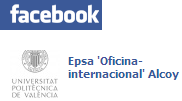 Origen/Coming fromDesde / FromHasta / UntilEU Nationals:Fall semester01/04/2011Still openSpring semester01/10/2011Still openFull academic year01/04/2011Still open